Visionsstrategi för SRS – Studentradion i Sverige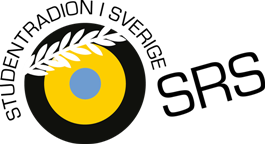 ANTAGEN PÅ ÅRSMÖTE 2015-10-24Författare: Sangeeta Chauhan, styrelseledamot.InnehållUppdrag	2Vision 	2Fokusområden 	2Ständigt pågående fokusområden 	32-årsplan 	35-årsplan 	410-årsplan 	4Stolta över att vara en del av SRS 	4UppdragEnligt verksamhetsplanen för verksamhetsåret 2015 så skulle SRS utveckla en visionstrategi. Visionstrategin ska ge en riktning i arbetet inom SRS för de kommande 2, 5 respektive 10 åren för att komma närmare föreningens vision. Vision Upptagen 2014-10-12Studentradion i Sveriges vision lyder:SRS ska vara en ekonomiskt stabil och demokratisk förening som skapar en plattform för medlemsstationer som gör att Studentradioverksamheten i Sverige kan fortgå och utvecklas.
SRS vision är att Sveriges studentradiostationer ska kunna verka under stabila föreningsformer. SRS vision är att stärka studentradiostationerna i Sverige genom möjlighet till utbildning, nätverk och ekonomiskt bidrag.SRS ska ha god kommunikation, mellan föreningarna, styrelsen och omvärlden.SRS ska uppskatta, uppmuntra och inspirera våra medlemmar genom att skapa sammankomster och utbyten utöver våra stormöten.SRS ska vara förening som våra medlemmar är stolta över att vara engagerade i.SRS ska verka för att studentradio ska vara en självklar del av radiosverige. Fokusområden Följande fokusområden är tagna ur SRS antagna vision. För att tydliggöra detta så är de delarna av visionen fetmarkerade (se ovan). Fokusområdet marknadsföring har lagts till som en naturlig del av arbetet. DemokratiSammankomster och utbyten Marknadsföring Våra medlemmar ska känna sig stolta över att vara del av SRSStudentradio, en självklar del av radiosverigeEkonomisk stabilitet Plattform för medlemsföreningar Struktur Utbildning Nätverk-Externt Nätverk-Internt Intern kommunikation Extern kommunikation Ständigt pågående fokusområden Följande fokusområden återkommer ständigt under verksamhetsåret oberoende av visionstrategin.Demokrati
SRS är en demokratisk förening och kommer alltid att vara, därför är demokrati en ständig prioritering då allt arbete sker och utvecklas under ett demokratiskt styre. Ekonomisk stabilitet
Det är viktigt att SRS är en ekonomiskt stabil organisation, då det bidrag som våra medlemsföreningar får via SRS är till stor hjälp i deras respektive verksamheter.Utbildning
Att erbjuda och uppmuntra utbildningstillfällen inom radioverksamhet och föreningsliv till 
SRSmedlemmar. I nuläget (2015) görs detta genom t.ex. LSU:s kurser, SRS fonder, nätverksträffar med mera.Sammankomster och utbyten
I dagsläget (2015) så sker minst 2 nätverksträffar, utöver stormötena, per verksamhetsår. Struktur
SRS medlemsföreningar ska kunna vända sig till SRS för hjälp och vägledning om så önskas.2-årsplan Under de närmaste 2 åren så ska SRS fokusera på att bygga upp och förstärka SRS-gemenskapen, bygga broar mellan medlemsföreningarna och inspirera till ökat intresse för SRS-verksamhet.Nätverk – internt Internkommunikation Plattform för medlemsföreningarna Sammankomster och utbyten 5-årsplan Nu har det gått 2 år och vi har 3 år kvar på våran 5 årsplan. SRS-gemenskapen har blivit starkare, medlemsföreningarna har börjat lära varandra, vi har en ny fungerande plattform för medlemsföreningarna och intresset för SRS-verksamhet har ökat. Fokusområdena från 2-årsplanen ligger kvar men är inte längre lika högt prioriterade, de ska förhoppningsvis ha börjat flyta på av sig själva.Med den nya inströmmingen av medlemmar som är nyfikna och intresserade av vad SRS har att erbjuda, kan det vara bra att prioritera utbildning och struktur. Det är även dags att börja förbereda inför en stark marknadsföring. En form av det kan vara en SRS-portfolio där information samlas in om olika projekt som våra medlemsföreningar arbetat med, tidningsurklipp, recensioner, länkar med mera.Marknadsföring – SRS-portfolio Utbildning Struktur Nätverk – internt Intern kommunikation Sammankomster och utbyten10-årsplan Nu har 5 år gått och en SRS-portfolio har börjat fyllas med allt våra medlemsstationer gör och har gjort. Med hjälp av portfolion, samt annat marknadsföringsmaterial, är det nu dags för SRS att sträcka sig ut mot omvärlden. Med det nya stabila SRS-varumärket är vi nu redo att marknadsföra oss och skapa ett större inflytande, som på sikt kommer göra det lättare för våra medlemsföreningar att få sponsorer och extern finansiering. Intern-nätverket har fått struktur och förutom planerade möten så sker nu spontan kommunikation och utbyten mellan våra medlemsföreningar. Extern kommunikation Nätverk – externtMarknadsföring Studentradio, en självklar del av radiosverige Stolta över att vara en del av SRS Näst sista punkten i SRS vision lyder: “SRS ska vara förening som våra medlemmar är stolta över att vara engagerade i.” För att kunna vara stolt över att vara del av SRS krävs det först att individen på något plan identifierar sig som SRS-medlem och aktiveras. SRS främsta resurs är alla medlemmar. Utan kreativa medlemmar som skapar och främjar studentradiolivet så finns det inget SRS, och inte heller något bidrag. Den mest värdefulla resursen som SRS medlemmar bidrar med i utvecklingen av SRS, är den frivilliga tid som av intresse läggs ner i föreningen.Alla möjligheter finns för föreningen att utvecklas och utvidga sitt inflytande i radiosverige, hur snabbt vi kommer dit är upp till hur mycket tid vi är beredda att lägga ner. Det finns all anledning att se framåt mot en spännande utveckling av SRS.